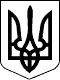 УКРАЇНАГАЙСИНСЬКА РАЙОННА ДЕРЖАВНА АДМІНІСТРАЦІЯУПРАВЛІННЯ ОСВІТИ, ФІЗИЧНОЇ КУЛЬТУРИ ТА СПОРТУСЕРЕДНЯ ЗАГАЛЬНООСВІТНЯ ШКОЛА І-ІІ СТУПЕНІВНАКАЗ14 квітня 2020 року                        с.Грузьке                                                   № 28Про організацію роботи у закладі освіти з питань запобігання і протидії булінгуНа виконання наказу Міністерства освіти і науки України від 28.12.2019 № 1646 «Деякі питання реагування на випадки булінгу (цькування) та застосування заходів виховного впливу в закладах освіти», зареєстрованого в Міністерстві юстиції України від 03.02.2020 за № 111/34394, наказу Міністерства освіти і науки від 26.02.2020 № 293 «Про затвердження плану заходів, спрямованих на запобігання та протидію булінгу (цькуванню) в закладах освіти», листа Міністерства освіти і науки України від 20.03.2020 року № 6/480-20 «Про план заходів, спрямованих на запобігання та протидію булінгу (цькуванню) в закладах освіти», наказу відділу освіти Гайсинської РДА від 30.03.2020 року № 42 « На виконання наказу Міністерства освіти і науки України від 28.12.2019 № 1646 «Деякі питання реагування на випадки булінгу (цькування) та застосування заходів виховного впливу в закладах освіти», зареєстрованого в Міністерстві юстиції України від 03.02.2020 за № 111/34394, наказу Міністерства освіти і науки від 26.02.2020 № 293 «Про затвердження плану заходів, спрямованих на запобігання та протидію булінгу (цькуванню) в закладах освіти», листа Міністерства освіти і науки України від 20.03.2020 року № 6/480-20 «Про план заходів, спрямованих на запобігання та протидію булінгу (цькуванню) в закладах освіти», з метою створення безпечного освітнього середовища в закладах освіти, вільного від насильства та булінгу (цькування),НАКАЗУЮ:1. Посилити контроль за контрольно-пропускним режимом в закладі освіти, виконанням обов’язків черговими вчителями в частині спостереження за місцями загального користування;2. Затвердити план заходів щодо протидії булінгу.3. Затвердити порядок подання та розгляду заяв про випадки булінгу в середній загальноосвітній школі І-ІІ ступенів с.Грузьке.4. Затвердити порядок реагування на доведенні випадки булінгу.5. Затвердити правила поведінки здобувачів освітив середній загальноосвітній школі І-ІІ ступенів с.Грузьке.6.Запровадити тематичний розділ «Протидія булінгу» на веб-сайті закладу.7. Затвердити зразок заяв про випадки булінгу (цькування) в середній загальноосвітній школі І-ІІ ступенів с.Грузьке.8. Призначити Паламарчук О.А., інспектора з охорони дитинства, відповідальною особою за процедуру подання учасниками освітнього процесу заяв про випадки булінгу (цькування) в закладі освіти. 9. Інспектору з охорони дитинства: 9.1. Передбачити консультаційні години для учасників освітнього процесу; 9.2. Облаштувати в закладі скриньку довіри; 9.3. Оприлюднити телефони довіри на інформаційному стенді та веб-сайті закладу освіти; 9.4. Проводити регулярний  моніторинг безпечності шляхом анкетування. 10. Контроль за виконанням наказу залишаю за собою.Директор школи                                                                                 Ж.Ю.Бабій